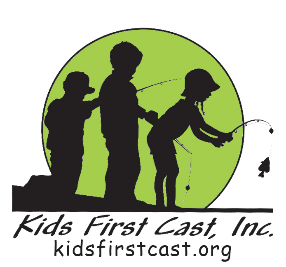 Volunteer Application Name ______________________________________________________________________________ Home Address    __________________________________________________________________ City, State, Zip Code _______________________________________________________________ Work Phone ____________________________________Home Phone ___________________________________ Cell Phone ______________________________________ Email _______________________________________________________________________________________________ Emergency ContactName______________________________________________ Phone________________________________________Employment Current Employer, if applicable ___________________________________________________________Position/ Title ________________________________________________________________________________ Dates of Employment (starting and ending) ___________________________________________________Please select the area you wish to volunteer in:  ________________________________________________________________________________________________________ _________________________________________________________________________________________________________ Please tell us why you want to volunteer with our organization?  ________________________________________________________________________________________________________ _________________________________________________________________________________________________________ When are you available to volunteer? (Please specify days, times and length of commitment that you would like to make) _________________________________________________________________________________________________________ _________________________________________________________________________________________________________ REFERENCES:  Please list two people who know you (non – relative) Name_______________________________________________________________________________________________ Address______________________________________________________________________________________________ E-mail ___________________________________________________________________ Phone ___________________________ Alternate Phone ________________________________________________ Name__________________________________________________________________________________________________ Address_______________________________________________________________________________________________ Email _____________________________________________________________________________ Phone ____________________________ Alternate Phone _________________________________________________ Please read the following carefully before signing this application: I understand that this is an application for and not a commitment or promise of volunteer opportunity. I certify that I have and will provide throughout the selection process, including on this application for a volunteer position and in interviews with Kids First Cast, Inc., information that is true, correct and complete to the best of my knowledge.  I certify that I have and will answer all questions to the best of my ability and that I have not and will not withhold any information that would unfavorably affect my application for a volunteer position.  I understand that information contained on my application will be verified by Kids First Cast, Inc.  I understand that misrepresentations or omissions may be cause for my immediate rejection as an applicant for a volunteer position with Kids First Cast, Inc. or my termination as a volunteer. Signature_________________________________________________Date____________________________ Background CheckI understand that with this application I also give Kids First Cast, Inc., my permission to submit to a background check. I also understand that there will be a minimal charge for the background check.Signature________________________________________________Date_____________________________       Social Security # ______    ________   ___________   Driver’s License #____________________________                                                   Date of Birth ______________________             LIST OF DISQUALIFIERS FOR VOLUNTEERS BACKGROUND CHECK: Any Felony Conviction 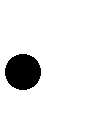 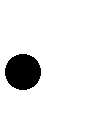  Cannot be (currently) on: Probation, Parole, intermittent work release or the subject of a criminal investigation.  No Sexual Crime convictions  No Hate Crime convictions  No Crimes against children  No misdemeanor drug convictions in the past 5 yearsNo violent misdemeanors in the past 5 years No general (non-violent) misdemeanors in the past 3 years Kids First Cast, Inc.P.O. Box 3916   Nampa, ID  83653-3916www.kidsfirstcast.org